TISKOVÁ ZPRÁVA				      25.10.2021Kulturní tip z Divadla Bolka Polívky: Výstava obrazů Příroda magická
Foyer brněnského Divadla Bolka Polívky od 4. listopadu do 14. prosince zaplní výstava Příroda magická. Své obrazy představí absolventka brněnské architektury Kateřina „Kasea“ Petříková. Vernisáž, kterou doplní klavírní vystoupení Moniky Jakubíčkové, se uskuteční 4. listopadu v 16 hodin. Výstavu zahájí ředitelka divadla Kateřina Komárková spolu s předsedkyní správní rady DBP Annou Putnovou. 
Kateřina „Kasea“ Petříková je brněnská rodačka. Vystudovala architekturu a 25 let úspěšně působila v tomto oboru doma i v zahraničí. Od dětství se projevoval její výrazný tvůrčí talent. Skrze tvorbu šířila krásu a lásku a další pozitivní hodnoty. Inspirací jí vždy bylo cestování, a především bohatý vnitřní svět. S časem se její tvorba proměňovala. Od oděvů z textilu, kůže i papíru, šperků z různých materiálů, autorské keramiky až po malbu na tělo. K tancování přibyla jedinečná zkušenost s technikou CBW (kreativní práce s tělem), práce ve spirituálních a ženských kruzích, stejně jako členství v ROTARY BRNO CITY.Přibližně v roce 2011 začala spontánně malovat olejovým pastelem a tímto médiem se stále zabývá. Současně se ubírá „Cestou Mandaly“, kde nachází obrovský potenciál pro sebeobjevování, léčení, rozvíjení tvůrčích schopností, vnitřní zklidnění, harmonizaci a radost. Nejde tedy pouze o práci uměleckou, ale zároveň i psychospirituální. Tímto směrem vede rovněž své tvořivé dílny pro veřejnost. Zároveň na objednávku tvoří „Osobní Mandaly“ pro konkrétního člověka. Je výraznou členkou mezinárodní komunity Mandalistů, kde je její práce považována za jednu z nejautentičtějších. Kolem roku 2017 se v její torbě začaly objevovat pokusy o práci s akrylem. Současně však autorka stále ještě pracovala na mandalách. Od roku 2018 maluje výhradně akrylem, kde stále objevuje nové možnosti. Inspiraci nachází převážně v Řecku, kde tráví část roku a tvoří v překrásném ateliéru zasazeném do skály a otevřeném jednou stranou do přírody. Velký prostor, vůně květin, zpěv ptáků a západní sluníčko, to všechno ovlivňuje její tvorbu.O divadleDivadlo Bolka Polívky se usídlilo v budově na Jakubském náměstí v Brně v roce 1993 a 17. září téhož roku zde autorským představením Bolka Polívky Trosečník zahájilo svoji činnost a svou první sezónu. Za dvacet osm let existence se zde vystřídala řada projektů principála Bolka Polívky.V rámci současného repertoáru lze vybírat jak z autorských her principála Bolka Polívky (Šašek a syn, DNA), vlastní produkce (Srnky, Letem sokolím, Horská dráha, Pozemšťan, Rebelky) tak z představení vytvořených ve spolupráci s jinými divadly (The Naked Truth). Divadlo také spolupořádá legendární Manéž Bolka Polívky. Diváci zde mohou zhlédnout širokou nabídku her hostujících českých a zahraničních souborů (Dejvické Divadlo, Činoherní Klub, Štúdio L+S, Divadlo Studio DVA, Divadlo Járy Cimrmana, Divadlo Kalich, Divadlo Palace, Divadlo Komediograf a další) a na prknech vidět známé herecké osobnosti.Vedle divadelních představení jsou pravidelným doplňkem programové skladby Re-kabarety – komponované večery plné dobrého humoru a také koncertní vystoupení předních českých a slovenských hudebníků a kapel nejrůznějších žánrů. Celosezónní aktivitou jsou také výstavy (cca 10–12 za sezonu) významných malířů, grafiků a fotografů, pořádané ve foyer divadla. Divadlo se ve spolupráci se svými partnery věnuje také charitativní činnosti. Zisk z těchto představení rozděluje organizacím, které se věnují pomoci a podpoře tělesně postiženým, rozvoji a výchově dětí či pomoci starým lidem.KontaktyDivadlo Bolka Polívky, Jakubské náměstí 5, Brno
Michal Adamík, adamik@bolek.cz, + 420 775 505 521
Web: www.divadlobolkapolivky.cz / FB: www.facebook.com/divadlobolkapolivky
IG: www.instagram.com/divadlo_bolka_polivky
YT: www.youtube.com/divadlobolkapolivkyMediální servis: 2media.cz, s.r.o.
Simona Andělová, simona@2media.cz, tel: 775 112857
www.2media.cz, www.facebook.com/2media.cz, www.instagram.com/2mediaczZa podporu a partnerství děkujeme společnosti SPP, dodavateli zemního plynu a elektřiny, která se stala partnerem Divadla Bolka Polívky v sezoně 2021/2022.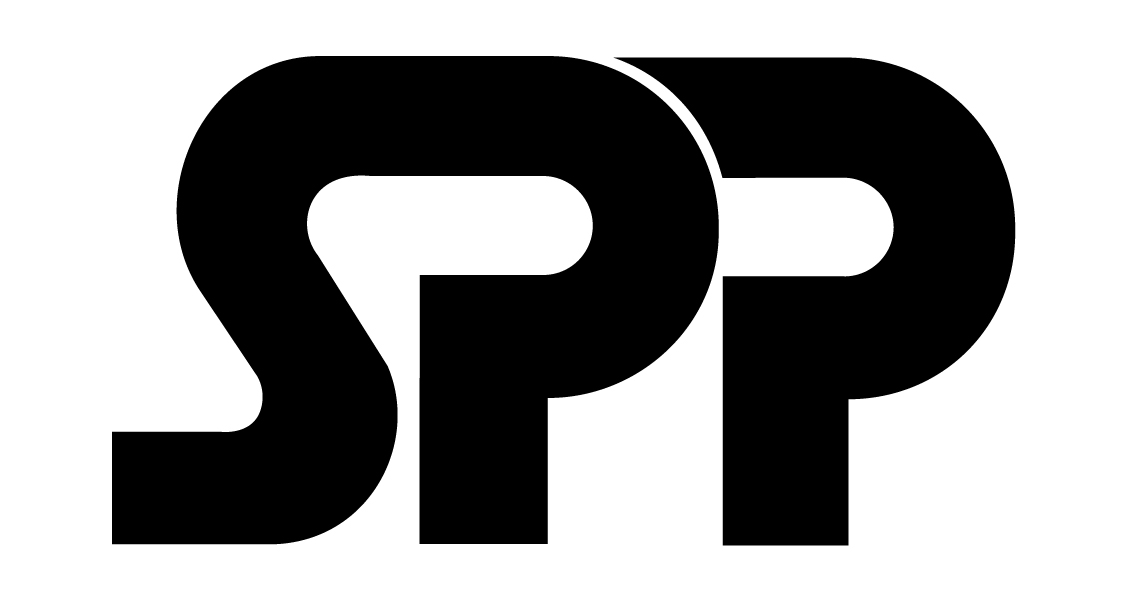 